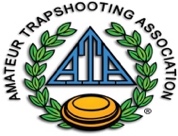 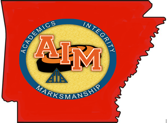 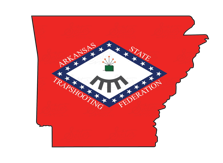 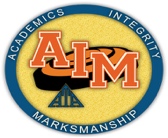 Arkansas State AIM ChampionshipsPresented by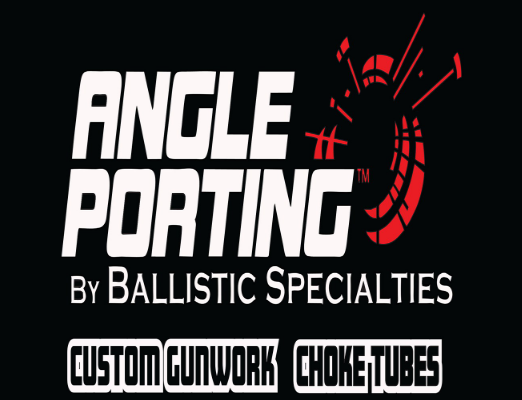 Arkansas Game & Fish Foundation Shooting Complex- Jacksonville ARTuesday June 22, 2021 and Wednesday June 23, 2021Registration for Tuesday’s Singles:       Monday June 21, 2pm-5pm & Tuesday June 22, 8am-9am$34 per event / $3 ASTF & $3 ATA daily feesCash or check payable to A.S.T.F. at registration onlySingles Pre-registration is MANDATORY  /  Deadline~Tuesday, June 15Registration for Wednesday’s Events through ASTF State Shoot registrationNotification required by 10am Wednesday (June 23) to AIM personnel forparticipation in AIM Handicap and/or AIM DoublesMEMBERSHIPS:  ATA-AIM ($25 national) and ASTF ($5 Annual or $20 Lifetime) memberships required prior to shooting.  Membership is concurrent with target year, Sept 1 - Aug 31.  Renewal of or initial ATA-AIM memberships need to be obtained by June 8, 2021 at shootata.com.  If needed, ASTF membership can be obtained the day of registration (bring completed membership form to registration).AIM CATEGORY: o   Age 11 & under Pre-Sub o  Age 12-14 Sub-Jr  o   Age 15–17 Junior o  Age 18-22 Jr-Gold     TEAM / INDIVIDUAL:  Students may shoot as part of a TEAM &/or as an INDIVIDUAL for Tuesday’s Singles event.  If shooting as a team, each shooter’s score will automatically port over and be tallied as an Individual as well… giving the shooter two chances to win.  Teams may be comprised of any ages/categories; teams with mixed categories will round-up to compete in the category equal to oldest shooter.  Last minute Team substitutions are allowed due to non-preventable circumstances only and must be cleared through AIM personnel. INDIVIDUAL awards only for Wednesday’s Handicap and Doubles events.HOA (high score over all 3 events)-each category - receives a custom engraved BELT BUCKLE valued at $50 each donated by Tilden Trophies106 TROPHIES: from Amateur Trap Association  TEAMS:  	       Champ, R/Up, & 3rd each Category								 INDIVIDUALS:       Pre-Sub & Jr-Gold Champ, R/Up, & 3rd                                          Sub-Jr & Junior:  Champ through 5th                                           High Lady:  Champ each Category Plus…             $4465 added money for individual, team, and lady winners! (donated by ASTF )Lucky Number Shootoff Prizes:  	Browning BT-99 (donated by Chris and Sondra Townsend)						ATA LIFETIME MEMBERSHIP (donated by Anonymous)						8-box EMBOSSED LEATHER BAG (donated by Shamrock Leathers) 					              $100 - $75 - $50                                   RULES:  ATA rules govern; shoot management reserves the right to change program should the need arise.SUBMIT REGISTRATION:  Registration forms available at www.arkansastrapshooting.com    Scan & Email to arkansasaim@yahoo.com or Mail: AIM Registration                                                                                         c/o Jimmy Self                                                                                         4976 Hwy 36 W                                                                                        Searcy, AR 72143Questions: Call Jimmy Self 501-230-3618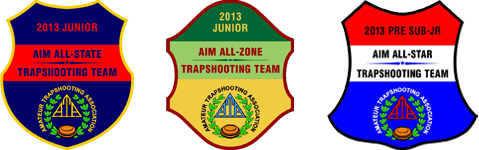     AIM Fun Games, Registered Handicap & Doubles, & AIM Grand Championships July 30- August 3, 2021; Sparta, IL  Arkansas State Trapshooting Championships June 23-27    See program at: www.arkansastrapshooting.com     ARKANSAS’S YOUTH SHOOTERS ARE LEADING THE NATION! JOIN US AT THESE GREAT STATE AND NATIONAL SHOOTS!  